OŠ ANDRIJE PALMOVIĆA Školska ulica 15, RasinjaRasinja, 23.10.2023.Četvrtak, 02.11.Petak, 03.11.MASLAC-MARMELADAMLIJEKOŠPAGETI S UMAKOM OD BUNDEVE -  SALATAPonedjeljak, 06.11.Utorak, 07.11.Srijeda, 08.11.Četvrtak, 9.11.Petak, 10.11.KREMNI NAMAZ I ČAJRIŽOTO OD BUNDEVE KUPUS SALATAVARIVO OD KELJAHRENOVKE S ŠPINATOM I PIRE KRUMPIROMTJESTENINA S TUNOM I POVRĆEMKUPUS SALATAPonedjeljak, 13.11.Utorak, 14.11.Srijeda, 15.11.Četvrtak, 16.11.Petak, 17.11.HOT-DOGKOMPOT PEČENA PILETINAKRPICE S KUPUSOMGRAH VARIVO S JEČMENOM KAŠOMSAMOBORSKI KOTLETKUHANI KRUMPIR I  MRKVATUNA BURGERPonedjeljak, 20.11.Utorak 21.11.2021.Srijeda, 22.11.Četvrtak, 23.11.Petak, 24.11.PILEĆA PAŠTETAMLIJEKOPILETINA U UMAKU OD PORILUKA I RIŽAMESNE OKRUGLICE TJESTENINA U UMAKU OD RAJČICE VARIVO OD LEĆEOSLIĆ KRUMPIR I KELJ NA LEŠOPonedjeljak, 27.11.Utorak 28.11.2021.Srijeda, 29.11.Četvrtak, 30.11.Petak, 1.12.MUESLI I MLIJEKOKUHANA PILETINAPARADAJZ SOS – PIRE KRUMPIRMANEŠTRATJESTENINA S BROKULOM I CVJETAČOMPANIRANI OSLIĆPEČENI KRUMPIRSALATA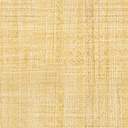 